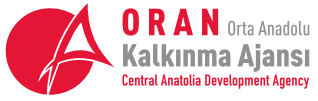 ORTA ANADOLU KALKINMA AJANSIGENEL SEKRETERLİĞİARALIK 2017İŞİN KONUSUOrta Anadolu Kalkınma Ajansı Kayseri Hizmet Binası, Sivas ve Yozgat Yatırım Destek Ofisleri Hizmet Binalarının dış ve iç güvenliği, çalışan personelin, sabotaj, yangın, hırsızlık, soygun, burada bulunanları zorla işten alıkoyma, çalışanların sağlıklarının ve vücut bütünlüklerinin tehdit ve tehlikelere karşı korunması, araç giriş çıkışının kontrolü ve trafik düzenlenmesi, demirbaş eşya ve sarf malzemelerinin bulunduğu depoların, binaların korunması, kötü niyetlilerin huzura, mala ve cana karşı vuku bulabilecek tecavüzlerinin yasalar çerçevesinde önlenmesi ve bu şartname ile 5188 Sayılı yasada belirtilen güvenlik hizmetlerinin yürütülmesidir.Özel güvenlik elemanları çıkabilecek olayları bertaraf etmek, önlemek, gözetim, denetim ve kontrolleri yapmak, kişileri bilgilendirerek yönlendirmekle görevli olup resmi kolluk kuvvetlerinin görev alanlarına giren konularla da Ajansı haberdar ederek 5188 Sayılı yasanın yükümlülüklerini yerine getirmektir.ÖZEL GÜVENLİK HİZMETİNİN SORUMLULUK ALANLARIOrta Anadolu Kalkınma Ajansı’nın vereceği görevler ile 5188 Sayılı yasanın verdiği görevleri ve sorumlulukları yerine getirir.İŞİN YAPILMA YERİ  Çalışma yeri, Orta Anadolu Kalkınma Ajansının Kayseri Hizmet Binası, Sivas ve Yozgat’da bulunan Yatırım Destek Ofislerinin hizmet binalarıdır. İŞİN SÜRESİ  İş bu sözleşme Orta Anadolu Kalkınma Ajansı tarafından tek taraflı ya da taraflarca karşılıklı olarak fesih olunmadığı sürece 1 Ocak - 31 Aralık 2018 tarihlerini kapsayacak şekilde 1 (bir) yıldır.ÖZEL GÜVENLİK HİZMETLERİÖzel Güvenlik Hizmetleri aşağıda belirtilen şekilde yürütülecektir.Çalışanların günlük faaliyetlerini sürdürmeleri için gereken sağlıklı çalışma ortamını sağlamak.Girilmesi kayda bağlı yerlere görevli ve yetkili olmayanların girmesini engellemek,Binalarda içerden ve dışardan kaynaklanabilecek her türlü hırsızlığa ve eyleme karşı dikkatli ve duyarlı olmak.Bulunan kayıp eşyaları emanete alarak yetkili amirine teslim etmek,Hizmet alanı içinde düzenli devriye yaparak maddi ve manevi kayıplara yol açabilecek hadiselere el koymak, suçun devamını önlemek amacıyla sanıkları tespit etmek.Vuku bulacak olağanüstü hallerde (yangın, su baskını, deprem vb.) afetlerde ilk müdahalede bulunmak,Bina içerisinde ve dışarısında nizam ve intizamı bozanları uyarmak,Çalışma saatleri dışında gelen çalışanların, verilmiş izinler çerçevesinde kontrollü olarak ilgili bölümlere alınmalarını sağlamak.Ajans tarafından izin verilmeyen her türlü faaliyeti engellemek, binaların ve eşyaların tahrip edilmesini önlenmek, görüntü ve ses kirliliği oluşturan her türlü faaliyeti engellemek. Belirtilen konularda ilgili mercilere bilgi aktararak, gerekli ve detaylı tutanak ve raporlar düzenlemek.Özel Güvenlik görevlisi personel, görevini 5188 Sayılı Yasa ve yönetmelik hükümleri doğrultusunda yerine getirecektir.Ajansa gelen kargoları teslim almak ve ajans kargolarını belirtilen şekil ve düzende teslim etmek.ÖZEL GÜVENLİK GÖREVLİLERİNİN UYMAK ZORUNDA OLDUĞU KURALLARGüvenlik görevlisi, görevini, kendisine verilen ve kurumun belirlediği üniformayı giyerek ifa edecektir. Üniforma görev alanı dışında kesinlikle giyilmeyecektir.Güvenlik personeli, saç ve sakal tıraşlı, elbiseleri ütülü, ayakkabıları boyalı bir şekilde ciddi ve vakur olarak görevleri başında bulunacaktır.Güvenlik personeli görev dışı işlerle uğraşmayacak ve iş takibinde bulunmayacaktır.Güvenlik görevlisi görev esnasında ciddiyete bağdaşmayacak hal ve hareketten kaçınacaktır.Üniformasıyla bağdaşmayacak şekilde kolye, künye vb. süs eşyaları bulundurmayacaktır.Tüm güvenlik personeli fiili olarak görev yaptığı sırada kesinlikle sigara, tütün, alkollü içecek ve benzeri herhangi bir bağımlılık yapan madde kullanmayacaktır.Görev yaptıkları sürece hiçbir idareci ve çalışanla görevi ile ilgili konular dışında konuşma ve görüşme yapmayacaktır.Güvenlik görevlisi 657 sayılı Devlet Memurları Kanunu'nda belirtilen şeklin dışında saç uzatmayacak, bıyık ve favori bırakmayacaktır.Güvenlik görevlileri bulundukları alanı izinsiz olarak hiçbir şekilde terk etmeyecektir.Güvenlik personeli görev alanlarını sık sık gezerek yangın, hırsızlık, sabotaj vb. olaylara müdahale edeceklerdir.Yemek saati, tuvalet ihtiyacı gibi zorunlu durumlarda nöbet yerini, Amirlerine bildirerek onların izni ile terk edecektir.                                                                                              Çalıştığı yerin tertip, düzen ve temizliğine özen gösterecektir.    Güvenlik görevlileri görev bölgelerine Ajansın izni olmadan fotoğraf, bildiri, afiş asılmasına engel olacaktır. Güvenlik personeli bina bahçesinde, iç mekânlarında dilenci, seyyar satıcı vb. faaliyet yapanları engelleyecektir.Güvenlik personeli Ajansın belirleyeceği çalışma şartlarına uyacak ve Ajansın tevdi ettiği görevleri yerine getirecektir.Görev alanı içinde bulunan kamera ve yangın alarm sistemleri ile Ajans giriş kapısından gerçekleşecek araç ve yaya giriş çıkışlarından güvenlik elemanı sorumlu olacaktır.Özel Güvenlik Görevlileri görevleri esnasında Ajans tarafından kendilerine verilen Özel Güvenlik Görevlisi Kimlik Kartı'nı üniformasının sol yakasında mutlaka görünür şekilde takacaktır.Ajans, acil durumlarda, kendi isteği ve kendi insiyatifiyle izinli olan personeli göreve çağırabilecektir. Bu durumda Özel Güvenlik Görevlisi istenen tarih ve saatte görevinin başında olacaktır. Özel Güvenlik Görevlileri tüm iç emniyet tedbirlerine uyacak ve üçüncü şahıslardan hediye, bahşiş almayacaktır.Özel Güvenlik Görevlileri görev yerlerinde gazete, mecmua vb. gibi şeyler okumayacaktır.Özel Güvenlik Görevlileri Ajansın yetkilileri ve çalışanları ile uyum içinde çalışacaktır. Özel Güvenlik Görevlileri Ajans tarafından görevlendirilen Amirinin emrinde görev yapacaktır. Güvenlik görevlisi tarafından alınması gereken her türlü eğitim yüklenici özel güvenlik firması tarafından verilecektir.ÖZEL GÜVENLİK FİRMASININ YÜKÜMLÜLÜKLERİYüklenici firma idari ve teknik şartnamede belirtilen elaman sayısını devamlı olarak korumak, ayrılan elamanların yerine derhal yenisini bulmak zorundadır. Ajansça onaylanmayan personel güvenlik görevlisi olarak yüklenici firma tarafından Ajansta görevlendirilemez.Ajans, güvenlik görevlisinin çalışmasından memnun olmadığı takdirde, yüklenici özel güvenlik firması 3 (üç)  gün içerisinde belirtilen personeli Ajansın belirleyeceği başka personel ile değiştirecektir.Firma, güvenlik görevlisine teslim edilmiş demirbaşın, kullanımından, emniyetinden ve bakımı ile tamirinden, binaların içinde ve dışında vermiş olduğu zarar ziyandan sorumludur. Ajans çalışanlarına yapılacak olan fiili ve sözlü saldırılardan oluşacak maddi ve manevi tazminattan güvenlik hizmetini yürüten yüklenici firma sorumlu olacaktır.Güvenlik hizmetlerinin daha modern bir şekilde yürütülmesi amacıyla kullanılabilecek ekipman ve yöntemler Ajansın da uygun görmesi halinde uygulamaya konulacaktır.Firma yürüteceği güvenlik hizmetleri esnasında genel kolluk kuvvetlerine ve adli mercilere intikal eden olayların takibi ve sonucundan sorumludur.Yüklenici firma tarafından Sosyal Sigortalar Kurumundan alınacak onaylı sigortalı hizmet listesinin bir örneğini personelinin göreceği uygun bir yere asılacaktır.GÜVENLİK PERSONELİ KILIK KIYAFETİ VE TEÇHİZATIÖzel Güvenlik Görevlilerinin giyeceği üniforma ile üniformayı tamamlayan diğer unsurlar 5188 sayılı kanun ve ikincil mevzuatına uygun olacaktır. Üniformalar, Türk Silahlı Kuvvetleri ve Genel Kolluk Kuvvetleri ile kanunlarla kurulan özel kolluk kuvvetlerinde kullanılan renk, biçim ve motifte olamaz. Üniforma ile üniformayı tamamlayan diğer unsurların kullanımı için gerekli olan onayın yanında bu konuda Ajansın görüşü alınması zorunludur. Üniformalarda şirketi tanıtıcı isim, işaret veya logo bulunacaktır. Firma çalıştıracağı elamanlarına Ajansın uygun gördüğü ve Özel Güvenlik Komisyonun onayladığı (5188 sayılı kanunda belirlenen kriterlere uygun) kıyafeti giydirmekle yükümlü olup üniforma ve diğer giyim malzemeleri yüklenici firma tarafından karşılanacaktır.Yüklenici Firma; "5188 Sayılı Özel Güvenlik Hizmetlerine Dair Kanunun"13. maddesi ile Özel Güvenlik Hizmetlerine Dair Kanuna İlişkin Yönetmeliğinin 22’nci maddesinde belirtilen üniforma ve teçhizatı çalıştırılacak tüm Özel Güvenlik Görevlisi personele eksiksiz ve bedelsiz olarak vermek zorundadır.Güvenlik Personelinin giyeceği kıyafet temin edilmeden önce Ajans tarafından belirlenen kalite ve evsafta olmasına dikkat edilecek, bunun için de alınacak olan kılık-kıyafetin sayı, kalite ve evsafı bu şartnamede belirtilen şekilde olacaktır. Personele ait kıyafetler yüklenici tarafından temin edilecek ve işe başlamadan önce çalışacak personele tutanak karşılığı teslim edilerek, teslim tutanağı Ajansa sunulacaktır. İşçilere teslim edilen kıyafetler, hiçbir surette geri alınmayacaktır.Kışlık kıyafetler ve yazlık kıyafetler kamu kurum ve kuruluşlarında çalışan personelin kılık ve kıyafetine dair yönetmeliğin ilgili maddesi gereğince yaz kıyafet uygulaması (15 Mayıs) ve kış kıyafet uygulaması (15 Ekim) tarihlerinden önce uygun kıyafetler yüklenici tarafından temin edilerek personele verilecektir. Bu kurala riayet edilmeden alınacak olan kılık kıyafetler personele kesinlikle dağıtılmayacak, eğer Ajansın bilgisi dışında dağıtılır ise verilmemiş sayılacaktır. Böyle bir durumda iş bu teknik şartnamede belirtilen özelliklerde kıyafetler yeniden alınacak olup teknik şartnameye uygun olmayan kılık kıyafet ile ilgili yapılan harcamalar için hiç bir şekilde Ajanstan talepte bulunulmayacaktır. Her bir personel için kıyafetler aşağıdaki gibi olacaktır.GÜVENLİK PERSONELİ İÇİN KIŞLIK KIYAFET ÖZELLİKLERİ VE ADEDİGÜVENLİK PERSONELİ İÇİN YAZLIK KIYAFET ÖZELLİKLERİ VE ADEDİPERSONELE ÖDENECEK ÜCRET ve DİĞER HAKLAR  Maaşlar; İşçilerin hesaplarına yatırılacak ve yatırıldığına dair banka dekontu Ajansa teslim edilecektir. Yüklenici, çalıştırdığı personelin izin ve diğer özlük haklarını İş Kanunu hükümlerine göre kullandıracaktır. Sözleşme konusu personelin izne ayrılması halinde, hizmetlerin aksamaması için Yüklenici tarafından geçici olarak yedek personel temin edilecektir. Güvenlik personeli için 16 yaşından büyükler için açıklanmış brüt asgari ücret üzerinden  %40 fazlası olacak şekilde ücret hesaplaması yapılacaktır. Fazla Çalışma; Yüklenicinin personeli tarafından yapılacak fazla mesaiye ait ödemeler Ajans tarafından düzenlenecek çizelgeye göre hesaplanacak ve Ajans tarafından Yükleniciye ödenecektir. Ancak, günde en fazla 2 (iki) saat olmak üzere yıllık toplam 270 (ikiyüzyetmiş) saat fazla mesai belirlenen aylık personel ücretine dahil olacaktır. 4857 sayılı İş Kanunu’nun 41’inci maddesi hükümleri fazla çalışma uygulamaları için geçerli olacaktır. Tüm personelin; Sözleşme kapsamında çalıştırılan personellerin görev yerlerinin dışında farklı bir yerde görevlendirilmeleri halinde Harcırah Kanunu hükümlerinden faydalanırlar. Çalışma mahalli dışında yaptıkları seyahatler için yurtiçi gündelik ödemesi yapılır. Bu ödeme için yurtiçi gündelik tutarlarına ilişkin H cetvelinde belirlenen aylık/kadro derecesi 5-15 olanlar emsal alınır. Çalışılan ay içerisinde yapılan görevlendirmeler ile ilgili oluşan masraflar, ay sonunda personel tarafından hizmet sağlayan firmaya ibraz edilir. Maaş ile harcırah ve konaklama bedelleri firma tarafından Ajans’a fatura edilir. Harcırah unsurları harcırah kanunu hükümleri çerçevesinde hesaplanır.Diğer Haklar;  Fazla mesai ücreti ve buna benzer diğer tüm ödemelerden yüklenici sorumlu olup Ajansın hiçbir sorumluluğu bulunmayacaktır. Ajans, sözleşme bedeli dışında hiçbir ad ve nam altında ek ödeme yapmayacaktır. Bu bedeller, personelin işten çıkarılması durumunda yüklenici tarafından karşılanacak/ödenecektir. Sözleşme kurallarına uyulmadığı takdirde yükleniciye sözleşme bedelinin %2 oranında ceza uygulanır.GÜVENLİK PERSONELİ VE KONUMLANDIRILACAĞI NOKTALARİstihdam edilecek Özel Güvenlik Görevlileri, Orta Anadolu Kalkınma Ajansının Kayseri Hizmet Binası, Sivas ve Yozgat Yatırım Destek Ofisi Hizmet Binalarında görev yapacaklardır.Yukarıda belirtilen amaç ve kapsam dâhilinde oluşturulacak Özel Güvenlik Hizmeti için gerekli olan organizasyon, personelin çalışma saatleri, çalışma yerleri ve çalışma şekilleri hangi görev noktasında hangi personelin çalıştıracağı, görev noktalarının tespiti ve yeni düzenlemeler yapılması yetkisi tamamen Ajansa ait olacaktır: Orta Anadolu Kalkınma Ajansı Kayseri Hizmet Binası, Sivas ve Yozgat Yatırım Destek Ofislerinde güvenliğin sağlanması toplamda 3 (üç) erkek personelle yapılacaktır. Ajansın gerekli gördüğü durumlarda, ajansın taşınması durumunda personel sayısı ihtiyaca bağlı olarak azaltılabilir veya ajans tarafından başka bir görev yerinde görevlendirme yapılabilir. Ayrıca ajansın taşınması durumunda personelin çalışma saatlerinde değişiklik olabilir.GÜVENLİK PERSONELİ ARAÇ-GEREÇ, MALZEME VE EKİPMANLARIAjans ve tesislerde kullanılacak güvenliğe ait her türlü defter ve kırtasiyenin masrafları, yükleniciye ait olacaktır. ÖZEL GÜVENLİK GÖREVLİSİ OLACAK KİŞİLERDE ARANACAK VASIFLAR5188 Sayılı Kanunun 10’uncu maddesinde belirtilen şartlara uymak.657 Sayılı Devlet Memurları Kanun'da belirtilen sağlık şartlarını taşıyor olmak.   Sabıka kaydı bulunmamalıdır. Yasadışı faaliyet gösteren herhangi bir siyasi örgüt, çete mensubu olmamalıdır.Taksirli suçlar hariç ağır hapis veya altı aydan fazla hapis ya da affa uğramış olsa dahi Devletimizin şahsiyetine karşı işlenen suçlarla, zimmet, irtikap rüşvet, hırsızlık, dolandırıcılık, resmi İhale ve alım satımlara fesat karıştırma Devlet sırlarını açığa vurma, sarkıntılık, ırza tasallut, ırza geçme, sahtecilik, emniyeti suiistimal, kaçırma, alıkoyma, fuhuş, uyuşturucu madde kullanımı, satımı ve buna benzer Kanunlarla yasaklanmış diğer suçlardan hüküm giymiş olmamalıdır. 18 yaşından küçük 40 yaşından büyük olmamak.Diksiyonu düzgün, dinamik ve kendine özen gösteren intibakı ve halkla ilişkileri güçlü olmak.En az lise mezunu olmak.  MUAYENE VE KABUL İLE TUTULACAK KAYITLARMuayene ve Kabul İşlemleri Ajans tarafından aşağıda tutulan kayıtlara göre Kalkınma Ajansları Mal, Hizmet ve Yapım İşi Satınalma ve İhale Usul ve Esasları doğrultusunda yapılır. Personel Kayıtları: Her personel için bir klasör oluşturularak özlük dosyası tutulacaktır.İdari Kayıtlar: Personel sayısı ve yapılan işlerin özetlendiği aylık raporlar, özel raporlar, günlük raporları kapsar ve yüklenici tutar.Puantaj Cetveli: Personeli günlük takip çizelgesi yüklenici tutar.İdari kayıtlar ve puantaj kayıtları, resmi kurumlara borç olmadığına dair belge, sigorta prim bildirgeleri vs. her hakediş ekinde Ajans'a sunulacaktır. Ajans tarafından eksiklik tespit edilmesi halinde eksiklik giderilinceye kadar hakediş ödemesi yapılmayabilir. SİGORTA PRİMLERİYüklenici firma istihdam ettiği Özel Güvenlik Görevlisi personelin 5510 sayılı SGK Kanunu ve 4857 sayılı İş Kanunu'nun emrettiği ve çalışmalarından doğan prim, vergi ve harç gibi tüm yükümlülüklerini yerine getirecektir.Tüm Özel Güvenlik Görevlisi Personel için Hazine Müsteşarlığı tarafından belirlenen esaslar doğrultusunda Özel Güvenlik Mali Sorumluluk Sigortası yaptırılacaktır. Güvenlik görevlileri için düzenlenen Özel Güvenlik Mali Sorumluluk Sigorta poliçeleri işe başlama tarihinden itibaren en geç 15 (onbeş) gün içinde Ajansa ibraz edilecektir.İŞE GİRİŞİşe başlaması kararlaştırılan personelin başladığı gün itibariyle sigorta işlemleri ve özlük hakları ile ilgili kayıtlar tutularak ilgili kurumlara gerekli başvuru ve bildirimlerde bulunacaktır. İŞ EMNİYETİ VE İŞÇİ HAKLARI Yüklenici, İş kanunu, İşçi Sağlığı ve İş Güvenliği Tüzüğü Hükümlerine göre işçilerin sağlığını korumak üzere her türlü sağlık tedbirlerini alacak ve tehlikeli şartlar altında çalışmasına meydan vermeyecek, ilgili yasal ve gerekli diğer tüm eğitimleri verecek, işçilerin tüm haklarıyla ilgili mali ve hukuki sorumluluklar Yükleniciye ait olup bu konuda Ajans sorumlu olmayacaktır.PERSONEL DOSYALARIFirma sözleşme hükümlerince ajansta görevlendireceği özel güvenlik personelinin her biri için bir dosya tanzim edecek bu dosyaları personel görevde olduğu sürece istendiğinde Ajansa verecektir.Personel Dosya İçeriğiNüfus cüzdanı örneğiİkametgâh senediMezuniyet belgesi fotokopisiSağlık raporuAdli sicil kaydıÖzel güvenlik temel eğitim sertifikası fotokopisiÖzel güvenlik kimlik kartı fotokopisiPERSONELE VERİLECEK ÜCRET VE DİĞER HAKLARYüklenicinin personeli tarafından yapılacak fazla mesaiye ait ödemeler Ajans tarafından düzenlenecek çizelgeye göre hesaplanacak ve Ajans tarafından Yükleniciye ödenecektir.Yüklenici çalıştıracağı personelin ücret ve diğer haklarını ihale dokümanı hükümlerine göre ödeyecektir. Yüklenici tarafından bir bankada her bir personel için hesap açtırılacak ve tüm ödemeler bu hesap kanalıyla yapılacaktır. Yüklenici personele ücret bordrosu vermekle yükümlüdür.Ajans sözleşme bedeli dışında hiçbir ad ve nam altında ek ödeme yapmayacaktır.YÜRÜRLÜK Bu şartname 7 sayfa ve 19 maddeden ibaret olup, sözleşmenin taraflarca imzalanmasından itibaren yürürlüğe girer ve iş bitiminde yürürlükten kalkar. 3 KİŞİ İLE 12 AY SÜRELİ SİLAHSIZ ÖZEL GÜVENLİK HİZMETİ ALIMITEKNİK ŞARTNAMESİMalzemenin AdıKışlıkYazlıkPantolon2 Adet2 AdetGömlek2 Adet2 AdetKravat2 Adet----Kazak1 Adet----Kemer1 Adet1 AdetÇorap2 Çift2 ÇiftAyakkabı (bot)1 Adet-----Ayakkabı-----1 AdetMALZEMETEKNİK ÖZELLİKLERMİKTARPANTOLONDizi astarlı gabardin kışlık kumaş (en az %50 yün)6 AdetKAZAKÇelik örgülü, yünlü, V yakalı, omuzlar apoletli güvenlik kazağı 3 AdetGÖMLEKUzun kollu, kravat yakalı, cepleri kapaklı (en az %70 pamuk) Birer adet sol göğüs arması olacaktır.6 AdetKRAVATMinimum 140 cm. uzunluğunda 6 AdetKIŞLIK BOT(% 100 DERİ POLİTERMO TABAN)3 AdetKEMER(% 100 DERİ) Güvenlik armalı, metal tokalı  3 AdetÇORAPKışlık çorap 6 AdetMALZEMETEKNİK ÖZELLİKLERMİKTARGÖMLEKKısa kollu, kravat yakalı, apoletli, cepleri kapaklı (en az  %70 pamuk )  Birer adet sol göğüs arması, olacaktır.6 AdetPANTOLON Gabardin yazlık kumaş 6 AdetAYAKKABI Kösele taban, bağcıklı, deri 3 AdetÇORAP Yazlık çorap 6 AdetKEMER(% 100 DERİ) Güvenlik armalı, metal tokalı  3 Adet